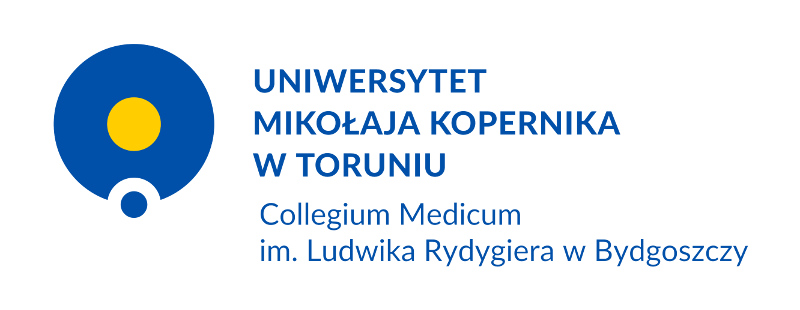    Zaliczenie Wychowania Fizycznego  Drodzy studenci zgodnie z Zarządzeniem Rektora  zajęcia z wychowania fizycznego na pierwszym roku studiów zaliczyć można  zdalnie,  bądź w sposób tradycyjny uczęszczając na wybraną formę zajeć. Rejestracja Student zobowiązany jest do rejestracji na zajecia wychowania fizycznego poprzez system USOS. Wszelkie zapytania należy kierować do swojego prowadzącego, w przypadkach problematycznych można kontaktować się z Dyrektorem Studium Wychowania Fizycznego i Sportu. W celu usprawnienia  komunikacji po zakończeniu rejestracji w systemie USOS, otrzymacie Państwo email od prowadzącego z zasadami zaliczenia, korzystania z obiektów oraz linkiem  do grupy na FB AZS. Każdy z prowadzących w celu ułatwienia komunikacji  założy  grupy na koncie facebook AZS o nazwie (nazwisko prowadzącego, dzień zajęć, godzina zajęć, wybrana dyscyplina oraz nr. grupy. W drugim tygodniu po zakończeniu zajęć  od 12.10  do 17.10 odbędą sie zajecia informacyjne dotyczące zasad zaliczenia z wychowania fizycznego, korzystania z obiektów sportowych Collegium Medicum UMK w Bydgoszczy oraz możliwości uczestnictwa w zajęciach sekcji sportowych. Na zajęcia te należy przynieść zmienne obuwie sportowe ponieważ odbywają się na sali. Zaliczenie - Wychowanie Fizyczne zdalnie-Online Student ma możliwość zaliczenia zajęć online, w tym celu otrzyma zestawy ćwiczeń oraz wykona aktywność fizyczną przy użyciu aplikacji Maksymalnie 6 jednostek (12 godzin dydaktycznych)  można zaliczyć   online przez wykonanie ćwiczeń w domu lub innym dowolnym miejscu. W tym celu student otrzyma zestaw ćwiczeń oraz prezentację z różnych form aktywności ruchowej. Ćwiczenia należy  wykonać w dowolnym miejscu i czasie do końca semstru zimowego. Minimum 9 jednostek dydaktycznych  należy zaliczyć przy  użyciu aplikacji  https://www.endomondo.com, sprawdzającej za pomocą GPS wykonaną aktywność fizyczną. Należy celem otrzymania zaliczenia: przebiec 9 x 8 km Kobiety - Mężczyźni 9 x 10km lub przejechać na rowerze 9 x 25 km Kobiety - Mężczyźni 9 x 30 km bieganie i jazdę na rowerze można stsować wymiennie, w zależnosci od preferencji. jeśli ktoś ma problem kondycyjne, może dzielić jednostkę treningowa w ciągu dnia. aktywność fizyczną należy wykonywać systematycznie, dlatego w danym dniu można zaliczyć jedną jednostkę dydaktyczną, a  w miesiącu grudzień oraz styczeń można maksymalnie zaliczyć 3 jednostki w każdym miesiącu. Osoby z rehabilitacji, lub z przeciwskazaniami zdrowotnymi są oczywiście zwolnione i ćwiczą według rozpisek od prowadzących. Aplikacja Endomondo W telefonie należy zainstalować aplikację endomondo (jest darmowa) i następnie dołączyć do rywalizacji, aby kadra nauczycielska mogła odnotować wykonane zadania i zaliczyć obecność na zajęciach. W celu weryfikacji należy zalogować się pod swoim imieniem i nazwiskiem. Aktywność należy wykonać minimum w 9 cyklach tzn. w 9 dowolnych dniach. Zachęcamy aby ćwiczyć więcej, jednak za jeden dzień aktywności student otrzymuje jedną obecność. Pamiętajcie, że ćwiczycie dla siebie i swojego dobrego samopoczucia! więc oszustwo nie jest akceptowalne. KOMUNIKACJA  Jeśli studenci mają jakieś pytania, powinni je kierować bezpośrednio do swoich prowadzących poprzez pocztę USOS lub na email prowadzącego zajęcia.  W celu szybkiej weryfikacji w tytule email powinien podać nr indeksu, imie nazwisko, godzinę oraz formę zajeć na jaką uczęszcza. W celu ułatwienia komunikacji, student może  prosić o skontaktowanie się prowadzacego w tym celu na email prosimy o  przesłanie numer telefonu, pod jakim prowadzący ma się skontakotwać. OBECNOŚCI W celu otrzymania obecności  należy po zakończeniu miesiąca kalendarzowego przesłać na adres email swojego prowadzącego informacji na temat formy zajęć oraz dni ich odbycia dołączając do tego screen (zrzut ekranu) z odbytych treningów z widocznym swoim imieniem i nazwiskiem. Nauczyciel sprawdza czy aktywność była wykonana w sposób właściwy. BEZPIECZEŃSTWO Pamiętajcie, aby podczas wykonywania aktywności fizycznej zachować względy bezpieczeństwa. Aktywność możesz wykonać w dowolnym czasie, możesz podczas ćwiczeń wykonać również przerwę. ZAJĘCIA STACJONARNE – Zgodnie z Zarządzeniem Rektora  studenci maja możliwość zaliczenia zajeć w sposób tradycyjny wybierając preferowaną  formę aktywności fizycznej.  W takim przypadku student uczęszcza  na wybraną formę zajęć. Ze względu na zmienną sytuację epidiemiologiczną, student ma możliwość zmiany formy zaliczenia stacjonarnej i odbycia części zajeć w sposób zdalny, w takim wypadku musi zaliczyć łącznie minimu 9 jednostek  w sposób tradycyjny na siłowni/sali gimnastycznej bądź za pomoca aplikacji weryfikującej wykonanie aktywności fizycznej. SEKCJE SPORTOWENa uczelni działa Akademicki Związek Sportowy AZS Collegium Medicum. Studenci prezentujacy odpowiedni poziom sportowy mają możliwosć w zamian za zajecia wychowania fizycznego uczestniczenia w treningach sekcji sportowych i reprezentowania uczelni w Akademickich Mistrzostwach Polski. W celu dołączenia do sekcji sportowych należy kontaktować się bezposrednio z trenerami. ADRESY E-MAIL DO POSZCZEGÓLNYCH PROWADZĄCYCH dr Tomasz Zegarski - tomasz.zegarski@cm.umk.pl - piłka nożna, futsal, lekka atletyka, tenis stołowydr Marcin Kwiatkowski - marcin.kwiatkowski@cm.umk.pl -  ergometr wioślarski, biegi przełajowe, narciarstwomgr Agnieszka Perzyńska - a.perzynska@cm.umk.pl  - pływaniemgr Rafał Borowczyk - rafal.borowczyk@cm.umk.pl - piłka ręczna, siatkówka mężczyzn mgr Henryk Borowski - henryk.borowski@cm.umk.pl - siatkówka kobietmgr Adam Ziemiński - adam.zieminski@cm.umk.pl - koszykówka mgr Wojciech Krzyżanowski - wojciech.krzyzanowski@cm.umk.pl - wspinaczka mgr Tomasz Słojkowski – tomasz.slojkowski@cm.umk.pl FakultetyWydział Farmaceutyczny dr M. Kwiatkowski marcin.kwiatkowski@cm.umk.pl Wydział Nauk o Zdrowiu - dr Tomasz Zegarski - tomasz.zegarski@cm.umk.pl Wydział Lekarski - mgr A. Perzyńska - a.perzynska@cm.umk.pl 